Subject line: You deserve financial securityJean Chatzky is the financial editor for NBC’s Today Show, an award-winning personal finance journalist, AARP’s personal finance ambassador, host of Money Matters with Jean Chatzky on RLTV, longtime magazine columnist and best-selling author of eight books.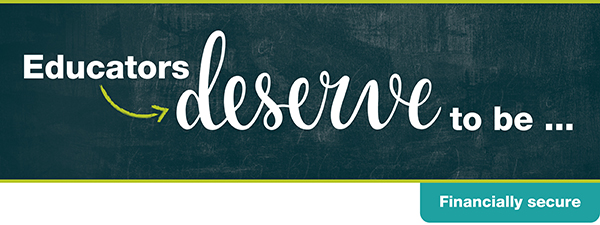 Jean believes knowing how to manage money is one of the most important life skills for people at every age and has made it her mission to help simplify money matters by increasing financial literacy. Jean will tell you the moves to make now to help ensure a life of financial comfort for you and your family. Join us for this free event!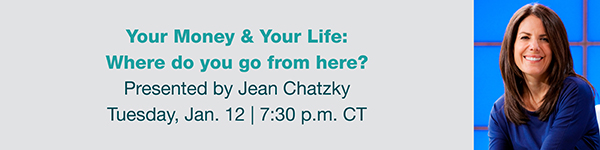 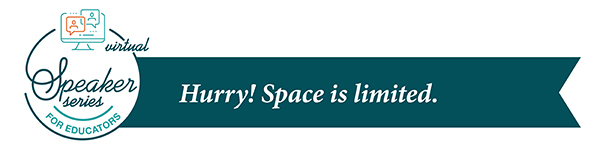 Save your spotThe speakers are not affiliated with Horace Mann Educators Corporation. The views and opinions expressed are those of the speakers and do not necessarily reflect the position of Horace Mann Educators Corporation or its subsidiary companies. Horace Mann’s Privacy Policy can be found here. For California residents, view Horace Mann’s California Consumer Privacy Notice.CLAS has agreements with Horace Mann and affiliates (Horace Mann) where Horace Mann pays CLAS to provide various services that are aimed at familiarizing CLAS members with the Horace Mann brand, products or services.EMI-00301 (Nov. 20)